Phonics glossary                            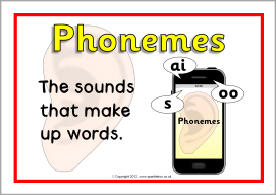 blend (vb) — to draw individual sounds together to pronounce a word, e.g. s-n-a-p, blended together, reads snapcluster — two (or three) letters making two (or three) sounds, e.g. the first three letters of 'straight' are a consonant clusterdigraph — two letters making one sound, e.g. sh, ch, th, phvowel digraphs comprise of two vowels which, together, make one sound, e.g. ai, oo, owsplit digraph — two letters, split, making one sound, e.g. a-e as in make or i-e in sitegrapheme — a letter or a group of letters representing one sound, e.g. sh, ch, igh, ough (as in 'though')grapheme-phoneme correspondence (GPC) — the relationship between sounds and the letters which represent those sounds; also known as 'letter-sound correspondences'mnemonic — a device for memorising and recalling something, such as a snake shaped like the letter 'S'phoneme — the smallest single identifiable sound, e.g. the letters 'sh' represent just one sound, but 'sp' represents two (/s/ and /p/)segment (vb) — to split up a word into its individual phonemes in order to spell it, e.g. the word 'cat' has three phonemes: /c/, /a/, /t/VC, CVC, CCVC — the abbreviations for vowel-consonant, consonant-vowel-consonant, consonant-consonant-vowel-consonant, which are used to describe the order of letters in words, e.g. am, ham, slamUseful phonics websites/quality phonics resourcesIf you would like to help your child with phonics you can visit these websites - www.phonicsplay.co.uk or www.letters-and-sounds.com - which helps their learning in a fun way!www.oxfordowl.co.uk  Oxford Owl is an award-winning free website packed with expert advice, top tips, eBooks and activities to help 
you support your child's reading at home.www.phonicsplay.co.uk (subscription fee required for parts of the website)www.educationcity.com (subscription required but free trial available)www.lettersandsounds.comwww.bbc.co.uk/schools/wordsandpictures/phonics/www.bbc.co.uk/schools/ks1bitesize/literacy/www.free-phonics-worksheets.comwww.firstschoolyears.comhttp://jollylearning.co.uk/ (to purchase phonics resources/readers)http://www.jellyandbean.co.uk/ (decodable readers)